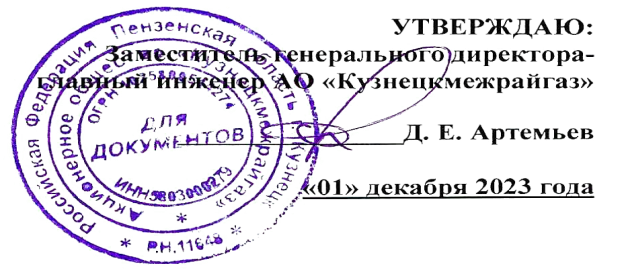 ГРАФИК    технического обслуживания внутридомового газового оборудования в жилых домах Сосновоборского района на 2024 год           Составил: начальник ГУ Сосновоборск        И.В. Иванов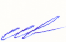 № п/пНаименование населённого пункта2024 год2024 год2024 год2024 год№ п/пНаименование населённого пунктаI кварталII кварталIII кварталIV квартал1234561село Альмяшевка2село Архангельское3село Вачелай4село Вязовка5деревня Козловка6село Ега7село Индерка8село Карауловка9село Кряжимское10село Малая Садовка11село Маркино12село Н-Барнуки13село Нижняя Липовка14село Н-Катмисс15село Н-Мывал16село Озерки17село Пичилейка18село Русский Качим19село Кардафлей20поселок Сосновоборск21село Средняя Липовка22село Сюзюмское23село Тат-Сыромясс24село Тешнярь25село Шкудим26село Шугурово27село Альмяшевка28село Архангельское29село Вачелай1село Водолей30село Вязовка31село Ега32село Индерка33село Кряжимское34село Малая Садовка35село Маркино36село Н-Барнуки